Piranha Press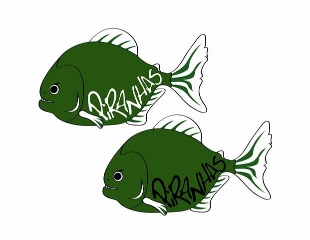 May 2012 EditionSpring/Summer SeasonWelcome to the Piranhas Spring/Summer Season (And to the nice weather!!).  I would like to personally welcome back all returning Piranhas and welcome to the team those of you that are new.  I am very excited for the upcoming season and the various activities that we will be participating in, it should be a very fun and rewarding season for everyone.  For those of you new to the team, this newsletter comes out once a month and helps you stay informed on upcoming team events and important dates regarding sign-up, etc.  If you ever have any questions/concerns, please feel free to contact me at coachdunham@hotmail.com  Best of luck to everyone on another great season!!May Practice Schedule Changes Below are the practice changes for all groups for the month of May:Saturday May 19th (Special Olympics): Seniors and Juniors are expected to volunteerFriday May 25th (No School @ Shen): Practice Cancelled for all groupsMonday May 27th (Memorial Day): Practice Cancelled for all groups**We WILL Practice on Saturday May 26th**Special Olympics (Saturday May 19th)The Senior and Junior Groups for the Piranhas will once again be volunteering their time to help with the Special Olympics at the Shenendehowa Aquatic Center on Saturday May 19th.  This is a great way to give back to the community and a wonderful event, all Piranhas Senor and Junior Squad Members are highly encouraged to participate!Parents Meeting (Wednesday May 16th)We will be holding a parents meeting on Weds. May 16th from 6:00-7:00 at the Shen Aquatic Center) to discuss all information relating to Piranhas Spring/Summer Season.  This includes job sign-up for our Piranhas Hosted Home Meet on June 17th (Summer Kick-Off Meet), how to sign up for all spring/summer meets, our summer practice schedule, and all other pertinent information.  It is your responsibility to receive any and all information covered at the meeting if you can not attend2012  Meet/Event Schedule* Please remember for Senior, Junior, Age Group II, and Age Group I it is assumed that you are attending the meets that your group is registered for.  It is the responsibility of each family to opt-out on the website if they can not attend, failure to do so by the registration date will lead to a full charge for all events.** Please remember for Mini-Piranhas, it is assumed each families responsibility to register for events and opt-in to meets on the website by the meet deadline, since Mini-Piranhas have the option of attending meets or not.  Failure to opt-in to meets by the registration dates will lead to your swimmer not being able to participate in the meet.BEST OF LUCK  TO ALL OF THE FAMILIES AND LOOKING FORWARD TO ANOTHER GREAT SEASON!!!MeetDateSenior BoysSenior GirlsJuniorAge Group IIAge Group IMini PiranhasSpecial Olympics (Volunteers)May 19thXXXMeter MadnessJune 3rdXXXXHudson Crossing TriathlonJune 10thXXSummer Kick-Off(Piranhas Hosted Meet)June 17thXXXXXXHawks Summer InviteJuly 7th (Sat. only)XXXXXXSummer ChampionshipsJuly 20-22ndXXXXXX